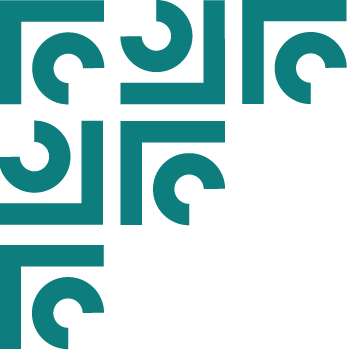 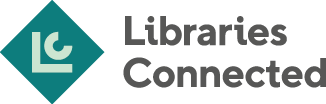 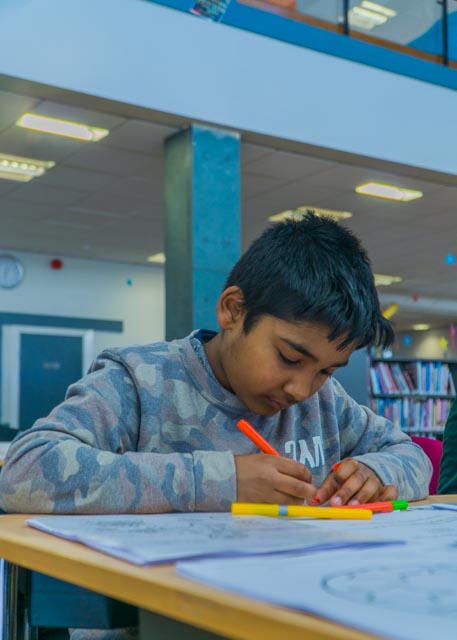 Header 1Header 2Header 3Body copyBullet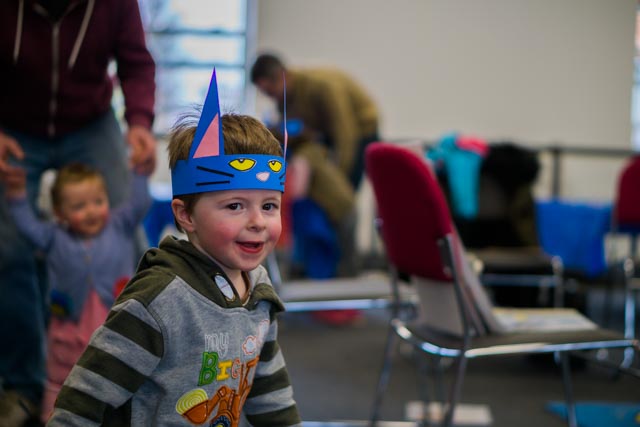 